Учебный пландля 1а, 1б, 2а, 2б, 3, 4 классов основного начального образованияв рамках реализации федерального государственного образовательного стандартана 2017 - 2018 учебный год с пятидневной учебной неделей*1 час русского языка реализуется из части, формируемой участниками образовательных отношений, т.к. УМК «Школа России» рассчитан на 5 часов по предмету.23.08.2017г.«Рассмотрено и принято»      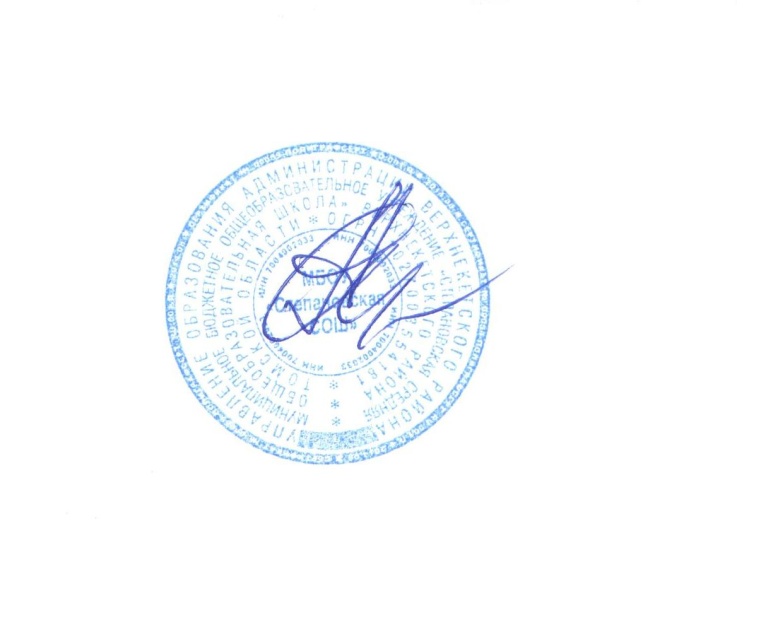 Управляющим советом  МБОУ  «Степановская   СОШ» Протокол № 1  от 29.08.2017 г.Утверждено:    Директор МБОУ «Степановская СОШ» ______________________А.А. Андреев                  приказ № 107 от 29.08.2017 г.Предметные областиПредметыКлассы\ количество часов в неделюКлассы\ количество часов в неделюКлассы\ количество часов в неделюКлассы\ количество часов в неделюКлассы\ количество часов в неделюКлассы\ количество часов в неделюКлассы\ количество часов в неделюКлассы\ количество часов в неделюКлассы\ количество часов в неделюКлассы\ количество часов в неделюКлассы\ количество часов в неделюВсегоПредметные областиПредметы1а(20)1а(20)1б(13)1б(13)2а(17)2а(17)2б(16)2б(16)3(20)3(20)4(21)ВсегоОбязательная частьОбязательная частьРусский язык и литературное чтениеРусский язык	4444444444424Русский язык и литературное чтениеЛитературное чтение4444444444323Иностранный языкАнглийский язык2 2 222(2)2(2)2(2)8(4)Математика и информатикаМатематика4444444444424Обществознание и естествознаниеОкружающий мир2222222222212Основы религиозных культур и светской этикиОсновы религиозных культур и светской этики1/11 (1)ИскусствоМузыка111111111116ИскусствоИЗО111111111116ТехнологияТехнология11111111111 6Физическая культураФизическая культура3333333333318Предельно допустимая недельная нагрузка при 5-дневной учебной неделеПредельно допустимая недельная нагрузка при 5-дневной учебной неделе2020202022222222222222128 (5)Часть, формируемая участниками образовательных отношенийЧасть, формируемая участниками образовательных отношенийЧасть, формируемая участниками образовательных отношенийЧасть, формируемая участниками образовательных отношенийЧасть, формируемая участниками образовательных отношенийЧасть, формируемая участниками образовательных отношенийЧасть, формируемая участниками образовательных отношенийЧасть, формируемая участниками образовательных отношенийЧасть, формируемая участниками образовательных отношенийЧасть, формируемая участниками образовательных отношенийЧасть, формируемая участниками образовательных отношенийЧасть, формируемая участниками образовательных отношенийЧасть, формируемая участниками образовательных отношенийРусский язык и литературное чтениеРусский язык*Русский язык*11111111116Предельно допустимая аудиторная учебная нагрузка при 5-дневной учебной неделеПредельно допустимая аудиторная учебная нагрузка при 5-дневной учебной неделеПредельно допустимая аудиторная учебная нагрузка при 5-дневной учебной неделе21212121232323232323134 (5)